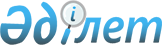 Үгіттік баспа материалдарын орналастыруға арналған орындарды белгілеу туралы
					
			Күшін жойған
			
			
		
					Ақтөбе облысы Мәртөк аудындық әкімдігінің 2011 жылғы 21 ақпандағы № 43 қаулысы. Ақтөбе облысы Мәртөк ауданының Әділет басқармасында 2011 жылғы 23 ақпанда № 3-8-125 тіркелді. Күші жойылды - Ақтөбе облысы Мәртөк аудандық әкімдігінің 2012 жылғы 16 сәуірдегі № 108 қаулысымен      Ескерту. Күші жойылды - Ақтөбе облысы Мәртөк аудандық әкімдігінің 2012.04.16 № 108 Қаулысымен.      

Қазақстан Республикасы Президентінің 2011 жылғы 4 ақпандағы № 1149 «Қазақстан Республикасы Президентінің кезектен тыс сайлауын тағайындау туралы» Жарлығын орындау мақсатында, Қазақстан Республикасының 1995 жылғы 28 қыркүйектегі № 2464 «Қазақстан Республикасындағы сайлау туралы» Конституциялық Заңының 28 бабының 6 тармағын басшылыққа ала отырып, аудан әкімдігі ҚАУЛЫ ЕТЕДІ:



      1. Қосымшаға сәйкес Мәртөк аудандық аумақтық сайлау комиссиясымен бірлесіп, үгіттік баспа материалдарын орналастыруға арналған орындар анықталсын.



      2. Осы қаулының орындалуына бақылау жасау аудан әкімі аппаратының басшысы А.А.Тұрмағамбетоваға жүктелсін.



      3. Осы қаулы алғаш рет ресми жарияланған күннен кейін қолданысқа енгізіледі.      Аудан әкімі                       М.Елеусізов

Мәртөк ауданы әкімдігінің

2011 жылғы "21" ақпан

№ 43 қаулысына қосымша Үгіттік баспа материалдарын орналастыруға арналған орындар
					© 2012. Қазақстан Республикасы Әділет министрлігінің «Қазақстан Республикасының Заңнама және құқықтық ақпарат институты» ШЖҚ РМК
				№Елді мекен атауыҮгіттік баспа материалдарын

орналастыруға арналған орындар1Жайсан селолық округі: Жайсан селосы- селолық клуб

- арнайы мектеп2Қаратоғай селолық округі: Қаратоғай селосы- орта мектеп3Қарашай селолық округі: Қаратаусай селосы- «Қарасор» ЖШС-нің азық-түлік дүкені4Родников селолық округі: Родников селосы- орта мектеп- мәдениет үйі5Аққұдық селолық округі: Вознесеновка селосы- Аққұдық селолық округі әкімі аппараты

- орта мектеп6Хлебодар селолық округі: Хлебодар селосы- орта мектеп

- Хлебодар селолық округі әкімі аппараты7Байнассай селолық округі: Байнассай селосы- орта мектеп8Байтора селолық округі:

Байтора селосы- орта мектеп9Құрмансай селолық округі: Құрмансай селосы- Құрмансай селолық округі әкімі аппараты10Қызылжар селолық округі: Қызылжар селосы- орта мектеп11Тәңірберген селолық округі: Тәңірберген селосы- Тәңірберген селолық округі әкімі аппараты12Хазірет селолық округі: Хазірет селосы- Хазірет селолық округі әкімі аппараты13Мәртөк селолық округі: Мәртөк селосы- № 4 негізгі мектеп

- № 1 орта мектеп

- Мәртөк селолық округі әкімі аппараты

- № 2 орта мектеп гимназиясы

- Мәдениет Үйі

- № 3 орта мектеп